Συναδέλφισσες  και  συνάδελφοι,Η  Γραμματεία  Ισότητας  της  ΟΤΟΕ  θα  παρουσιάσει  το  βιβλίο  της  συναδέλφου  Φραντζέσκας  Κολυβά,  ΙΚΑΡΙΔΕΣ.  ΤΑ ΚΟΡΙΤΣΙΑ ΤΟΥ ΟΙΚΟΤΡΟΦΕΙΟΥ.Πορτραίτα γυναικών , που παλεύουν να επιβιώσουν σε δύσκολες συνθήκες  και σε δύσκολες εποχές.Είναι χαρά μας να σας προσκαλέσουμε σ’ αυτήν την εκδήλωση που θα μιλήσει , εκτός από τη συγγραφέα, η κ. Νικαίτη Κοντούρη σκηνοθέτης.Αποσπάσματα του βιβλίου θα διαβάσει η ηθοποιός και σκηνοθέτης κ. Ελένη Φίλιππα.Ταυτόχρονα θα προβάλλεται ταινία που δημιουργήθηκε για το βιβλίο. Πέμπτη  18  Απριλίου στις  6.00μμ  στο POLIS ART CAFÉ.  Πεσμαζόγλου 5Με συναδελφικούς χαιρετισμούς. Σοφία Κάντα
Μέλος Διοίκησης, Γραμματέας Εργασιακών Σχέσεων & Συμβάσεων και Γραμματέας Ισότητας ΟΤΟΕΜέλος  Προεδρείου και  Εκτελεστικής Επιτροπής UNI-Europa Πρόεδρος της Επιτροπής Γυναικών UNI-Europa Βησσαρίωνος 9 10672 Αθήνα+302103388270+302103388279http://www.otoe.gr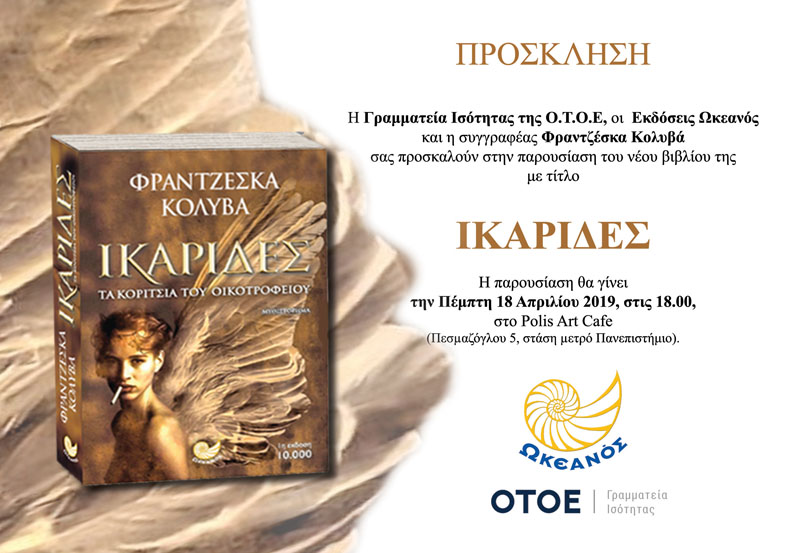 